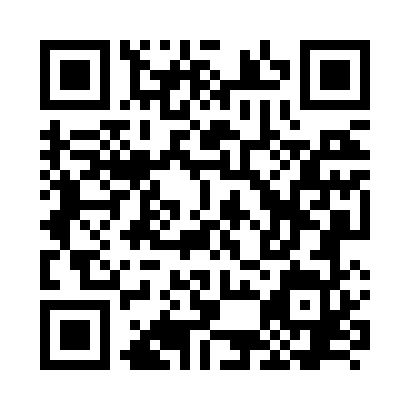 Prayer times for Altenlinden, GermanyWed 1 May 2024 - Fri 31 May 2024High Latitude Method: Angle Based RulePrayer Calculation Method: Muslim World LeagueAsar Calculation Method: ShafiPrayer times provided by https://www.salahtimes.comDateDayFajrSunriseDhuhrAsrMaghribIsha1Wed2:565:361:085:138:4211:132Thu2:555:341:085:148:4411:143Fri2:545:321:085:158:4511:154Sat2:535:301:085:158:4711:155Sun2:525:281:085:168:4911:166Mon2:515:261:085:178:5111:177Tue2:515:241:085:188:5211:178Wed2:505:221:085:188:5411:189Thu2:495:201:085:198:5611:1910Fri2:485:191:085:208:5811:2011Sat2:485:171:085:208:5911:2012Sun2:475:151:085:219:0111:2113Mon2:465:131:085:229:0311:2214Tue2:465:121:085:229:0411:2215Wed2:455:101:085:239:0611:2316Thu2:445:091:085:249:0811:2417Fri2:445:071:085:249:0911:2518Sat2:435:061:085:259:1111:2519Sun2:435:041:085:269:1211:2620Mon2:425:031:085:269:1411:2721Tue2:415:011:085:279:1511:2722Wed2:415:001:085:279:1711:2823Thu2:404:591:085:289:1811:2924Fri2:404:571:085:299:2011:2925Sat2:404:561:085:299:2111:3026Sun2:394:551:085:309:2311:3127Mon2:394:541:085:309:2411:3128Tue2:384:531:095:319:2511:3229Wed2:384:521:095:319:2711:3330Thu2:384:511:095:329:2811:3331Fri2:374:501:095:329:2911:34